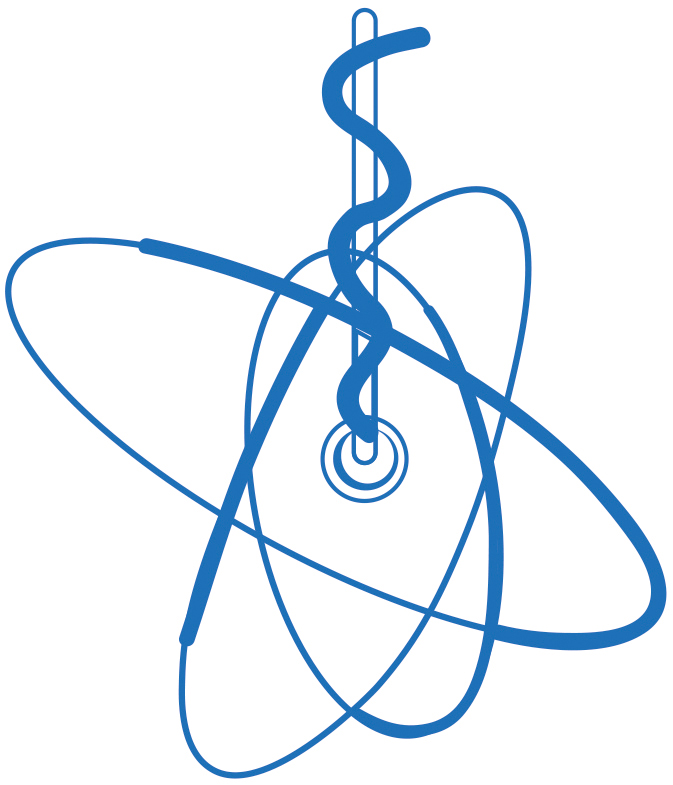 REVISTA DE LA ASOCIACIÓN ARGENTINA DE BIOLOGÍA Y MEDICINA NUCLEARDECLARACIÓN DE CONFLICTOS DE INTERÉSTítulo del trabajo: (escriba dentro del recuadro)A través de mis/nuestras respuestas a las afirmaciones que siguen hacemos explícitos nuestros posibles conflictos de interés:En los últimos cinco años hemos recibido de alguna organización que se pueda beneficiar de los resultados de este artículo (marque con x la respuesta)Honorarios como conferencista: Sí [   ]   No [   ] Honorarios por una actividad educativa: Sí [   ]   No [   ]Fondos para un miembro de mi equipo de trabajo: Sí [   ]   No [   ]Honorarios por consultoría o asesoría: Sí [   ]   No [   ]En los últimos cinco años he sido empleado de una organización que se pueda beneficiar de este artículo: Sí [   ]   No [   ]Poseo acciones de bolsa de una organización que se pueda beneficiar de este artículo: Sí [   ]   No [   ]En consecuencia (marque con x la respuesta)[   ] Declaro que no tengo conflicto de interés[   ] Declaro que tengo el siguiente conflicto de interés potencialSi usted tiene algún conflicto de interés, por favor, sugiera la declaración que debe mencionarse en su artículo (Por ejemplo su declaración puede decir: He recibido honorarios de parte de (Nombre de la organización) en concepto de conferencias y actividades educativas en las que he participado). (escriba dentro del recuadro)Firma y aclaración de los autores:Nombre y apellidoFirma